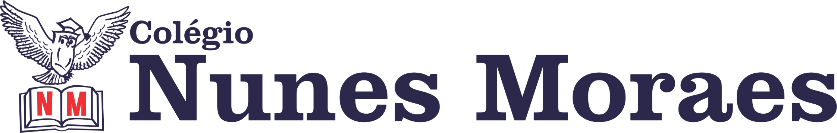 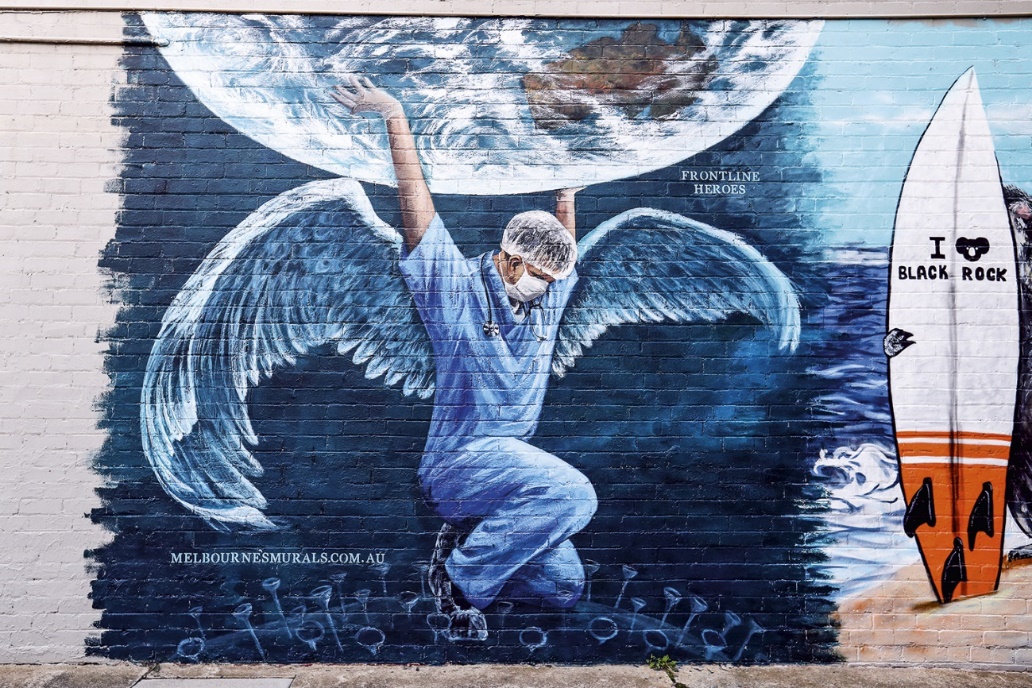 Painel ANJO AUSTRALIANO      Uma  bela homenagem aos profissionais de saúde. Pintado por Robert CianfloneMelbourne – AustráliaA tarde de aulas começa agora. Fique conosco. ►1ª AULA: 13h -13:55’   -   GEOGRAFIA     –   PROFESSOR  ALISON  ALMEIDA CAPÍTULO 08 – INDUSTRIALIZAÇÃO E AGROPECUÁRIA   - A industrialização do campo/ Revolução VerdePASSO 01 – Abra o livro nas página 38 a 41  (SAS 2). PASSO 02 – O professor vai disponibilizar no grupo da turma o link de acesso ao Google Meet para aula Caso não consiga acessar, comunique-se com a   Coordenação e siga os passos seguintes e realize o passo 03.1 – Faça a leitura das páginas 38 a 41 (SAS 2) e grife as partes que você julgar mais importante.2 – Anote suas dúvidas quando a vídeo chamada terminar o professor Alison se atenderá pelo WhatsApp.PASSO 03 – Faça os exercícios-Página: 40 (SAS 2) Questão: 01 e 02*Envie foto da atividade realizada para COORDENAÇÃO Manu. Escreva a matéria, seu nome e seu número em cada página.PASSO 04 – Acompanhe, pelo Google Meet, a correção das atividades. Se não conseguir participar da aula online, confira suas respostas pelo gabarito disponível na plataforma SAS. Anote suas dúvidas e esclareça-as com seu professor na próxima aula.  ►2ª AULA: 13:55’-14:50’   - GRAMÁTICA  – PROFESSORA TATYELLEN PAIVA DESC. A GRAMÁTICA – CAPÍTULO 3 – PREFIXOS E SUFIXOS Etapa 1 -Resolva os exercícios: Livro Descobrindo a Gramática, páginas 51 e 52 - (questões 1 a 5) Etapa 2 - Acesse o link disponibilizado no grupo para a explicação do conteúdo na plataforma Google Meet.Caso não consiga acessar, comunique-se com a coordenação e assista à videoaula no link abaixo: https://youtu.be/6USnGU_nZ90Etapa 3 - Atente-se à correção da atividade de sala  na plataforma Google Meet.Se não conseguir participar da aula online, confira suas respostas pelo gabarito que a professora enviará para o grupo de whatsapp. ►3ª AULA: 14:50’-15:45’  -     GEOGRAFIA     –   PROFESSOR  ALISON  ALMEIDACAPÍTULO 08 – INDUSTRIALIZAÇÃO E AGROPECUÁRIA – Desperdício de alimentos no Brasil (+Atitude)PASSO 01 – Acesse ao link abaixo faça a leitura da matéria (Tempo estimado: 10 minutos)https://www.canalrural.com.br/noticias/brasil-chega-desperdicar-dos-alimentos-produzidos-69636/PASSO 02 – Nessa aula faremos um debate sobre o desperdício de alimentos no Brasil. Acesse o Google Meet com o link disponibilizado pelo professor no grupo da turma. Caso não consiga acessar, comunique-se com a   Coordenação e siga os passos seguintes e realize os passos seguintes- Faça os exercícios: Página: 155 (Ativ. Suplementar) Questão: 04 e 05- Ao final da atividade envie foto da atividade realizada para COORDENAÇÃO Manu. Escreva a matéria, seu nome e seu número em cada página.►INTERVALO: 15:45’-16:10’   ►4ª AULA:   16:10’-17:05’ –  INT. TEXTUAL   – PROFESSORA TATYELLEN PAIVA CAPÍTULO 9 – ENQUETE / TEXTO DISSERTATIVO-ARGUMENTATIVO Etapa 1 – Acesse a plataforma Google Meet  - Continuação da leitura do texto da seção "Texto em cena"  - Livro SAS 02 – página 100 a 102.Etapa 2 - Atente-se à correção dos exercícios de interpretação. - Livro SAS 02 –página 98 (questão 1); página 103 (questões 2 a 6)Caso não consiga acessar, comunique-se com a   coordenação. Confira suas respostas pelo gabarito disponível na plataforma SAS, anote suas dúvidas  e esclareça-as com a professora na próxima aula. 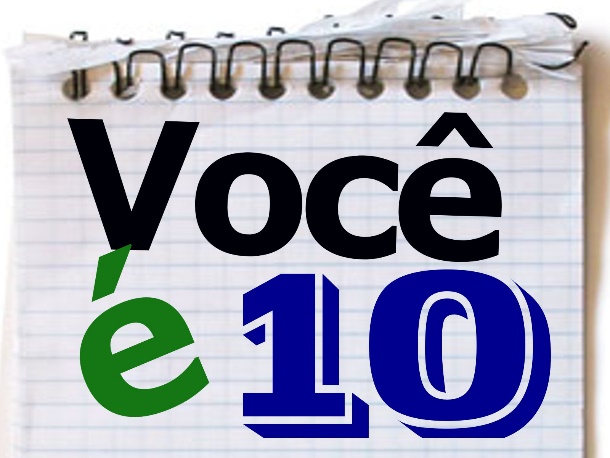 